ИФОРМАЦИОННОЕ   СООБЩЕНИЕ          Администрация Суровикинского муниципального района Волгоградской области сообщает о проведении независимой антикоррупционной экспертизы проекта постановления администрации Суровикинского муниципального района «Об   утверждении   Политики   обработки    персональных   данных в  администрации Суровикинского  муниципального района Волгоградской области»          Независимая антикоррупционная экспертиза может проводиться юридическими и физическими лицами, аккредитованными Министерством юстиции Российской Федерации в качестве независимых экспертов, уполномоченных на проведение экспертизы проектов нормативных правовых актов и иных документов на коррупциогенность.По результатам проведения независимой антикоррупционной экспертизы, в случае выявления коррупционных факторов оформляется заключение, в котором указываются выявленные в проекте решения коррупциогенные факторы и предлагаются способы их устранения.
         Заключение независимой антикоррупционной экспертизы направляется в адрес разработчика проекта: общего отдела администрации Суровикинского муниципального района Волгоградской области по почте (по адресу: 404415, Волгоградская область, г. Суровикино, ул. Ленина, 64), курьерским способом либо в виде электронного документа на адрес электронной почты администрации Суровикинского муниципального района Волгоградской области ra_sur@volganet.ru, тел. (8-84473) 9-46-23, факс (8-84473) 9-46-23, ответственное лицо: Иванов А.В., начальник общего отдела администрации Суровикинского муниципального района Волгоградской области. Дата начала приема заключений по результатам независимой антикоррупционной экспертизы –  23 января  2020 г., дата окончания приема заключений по результатам независимой антикоррупционной экспертизы — 03 февраля 2020 г.Независимая антикоррупционная экспертиза проводится за счет собственных средств юридических и физических лиц, проводящих независимую антикоррупционную экспертизу.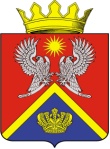 АДМИНИСТРАЦИЯ СУРОВИКИНСКОГО МУНИЦИПАЛЬНОГО РАЙОНА ВОЛГОГРАДСКОЙ ОБЛАСТИПРОЕКТ ПОСТАНОВЛЕНИЯот __________                             № _____Об   утверждении   Политики   обработки    персональных   данных в  администрации Суровикинского  муниципального районаВолгоградской области           В соответствии с Федеральным законом   от 27 июля 2006 г.             № 152-ФЗ «О персональных данных»,  Уставом Суровикинского муниципального района Волгоградской области постановляю:         1.Утвердить Политику обработки персональных данных в администрации Суровикинского муниципального района Волгоградской области согласно приложению.        2.Настоящее постановление вступает в силу после его обнародования путем размещения на информационном стенде в здании администрации Суровикинского муниципального района Волгоградской области, расположенном по адресу: Волгоградская область, г. Суровикино, ул. Ленина, 64, и подлежит размещению на официальном сайте администрации Суровикинского муниципального района Волгоградской области  в информационно-телекоммуникационной сети «Интернет».Глава Суровикинскогомуниципального района                                                                   И.В.Дмитриев